Alulírott nyilatkozom arról, hogy az Adatvédelmi tájékoztatóban foglaltakat megismertem, és ennek alapján aláírásommal hozzájárulok, hogy a támogatást biztosító Tempus Közalapítvány a pályázatban megadott személyes adatokat az Adatvédelmi tájékoztatóban foglaltak szerint kezelje. A kezelt adatok köre minden olyan adatra kiterjed, amelyet a jelen pályázati eljárásban és dokumentációban megadok. Az adatkezelés célja az igénybe venni kívánt támogatás jogosultságának ellenőrzése, pénzügyi és szakmai nyomon követése, és a Tempus Közalapítvány beszámolási kötelezettségeinek teljesítéséhez szükséges jelentések és statisztikák elkészítése; információs anyagok készítése; kutatások, felmérések végzése. Az adatkezelés időtartama 10 év. Az adatokhoz hozzáférhetnek az adatbevitelt végzők; a Tempus Közalapítvány illetékes munkatársai; a bírálati és monitoring folyamat szereplői; az ellenőrzésre jogosult és felügyeleti szervek; valamint anonim módon a program megvalósulását és hatásait elemző szakértők és kutatók. A személyes adatokat az adatkezelők védik különösen a jogosulatlan hozzáférés, megváltoztatás, illetéktelen továbbítás, nyilvánosságra hozatal, törlés vagy megsemmisítés, valamint a véletlen megsemmisülés és sérülés ellen.Alulírott aláírásommal tudomásul veszem, hogy a pályázat keretében benyújtott személyes adataimat a Tempus Közalapítvány harmadik (Európai Unión kívüli) országba továbbítja, mivel ezen továbbítás szükséges a pályázat elbírálásához, illetve a Tempus Közalapítvány és a köztem nyertes pályázat esetén létrejövő támogatási szerződés teljesítéséhez, abban az esetben, ha a pályázatban megjelölt külföldi felsőoktatási intézmény harmadik országban van. Ezen adattovábbítás jogalapját az Európai Parlament és a Tanács (EU) 2016/679 rendelet (általános adatvédelmi rendelet) 49. cikk (1) bekezdésének a) illetve b) pontja képezi.Büntetőjogi felelősségem tudatában kijelentem, hogy a pályázatban feltüntetett adatok a valóságnak megfelelnek. Valótlan adatközlés a pályázatból történő kizárást vonja maga után.	Dátum/Date	Pályázó aláírása/Applicant’s signature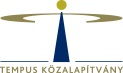 PÁLYÁZATI ADATLAP – Teljes egyetemi képzés(az adatlap része a pályázatnak)APPLICATION FORM – Full undergraduate studies(to be included in the application)PÁLYÁZATI ADATLAP – Teljes egyetemi képzés(az adatlap része a pályázatnak)APPLICATION FORM – Full undergraduate studies(to be included in the application)PÁLYÁZATI ADATLAP – Teljes egyetemi képzés(az adatlap része a pályázatnak)APPLICATION FORM – Full undergraduate studies(to be included in the application)PÁLYÁZATI ADATLAP – Teljes egyetemi képzés(az adatlap része a pályázatnak)APPLICATION FORM – Full undergraduate studies(to be included in the application)PÁLYÁZATI ADATLAP – Teljes egyetemi képzés(az adatlap része a pályázatnak)APPLICATION FORM – Full undergraduate studies(to be included in the application)Tempus Közalapítvány1077 Budapest Kéthly Anna tér 1..www.tka.huwww.scholarship.huTempus Közalapítvány1077 Budapest Kéthly Anna tér 1..www.tka.huwww.scholarship.huTempus Közalapítvány1077 Budapest Kéthly Anna tér 1..www.tka.huwww.scholarship.hupályázat adataiApplication datapályázat adataiApplication datapályázat adataiApplication datapályázat adataiApplication datapályázat adataiApplication datapályázat adataiApplication datapályázat adataiApplication datapályázat adataiApplication datapályázat adataiApplication dataA megpályázott országHost countryÖsztöndíj jele (munkatervi pont)Article no.Ösztöndíj jele (munkatervi pont)Article no.Ösztöndíj jele (munkatervi pont)Article no.Pályázó adataiApplicant’s dataPályázó adataiApplicant’s dataPályázó adataiApplicant’s dataPályázó adataiApplicant’s dataPályázó adataiApplicant’s dataPályázó adataiApplicant’s dataPályázó adataiApplicant’s dataPályázó adataiApplicant’s dataPályázó adataiApplicant’s dataNévFamily name, first nameSzületéskori névMaiden nameSzületési hely, időPlace and date of birthAnyja leánykori neveMother’s maiden nameÁllampolgárságCitizenshipLakcím(irsz, város, utca, hsz)Residence (complete address)Levelezési cím(irsz, város, utca, hsz)Mailing addressE-mail címE-mail addressTelefonPhoneTelefonPhoneKülföldi felsőoktatási intézményHost institutionKülföldi felsőoktatási intézményHost institutionKülföldi felsőoktatási intézményHost institutionKülföldi felsőoktatási intézményHost institutionKülföldi felsőoktatási intézményHost institutionKülföldi felsőoktatási intézményHost institutionKülföldi felsőoktatási intézményHost institutionKülföldi felsőoktatási intézményHost institutionKülföldi felsőoktatási intézményHost institutionÖsztöndíj tervezett időtartamaPlanned duration of scholarshipÖsztöndíj tervezett időtartamaPlanned duration of scholarshipÖsztöndíj tervezett időtartamaPlanned duration of scholarshipÖsztöndíj kezdeteStart of scholarshipÖsztöndíj kezdeteStart of scholarshipÖsztöndíj kezdeteStart of scholarshipÖsztöndíj végeEnd of scholarshipÖsztöndíj végeEnd of scholarshipÖsztöndíj végeEnd of scholarship